Spelling Zapper 4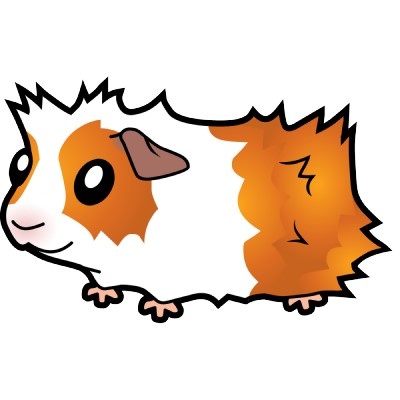 whatwerewhenwhylookdolittleoneall